ANO APOSTÓLICO DE ISRAEL QUEM SOU EU? JESUSEncerramento – Aula 5Nesta aula vamos falar de Jesus criança. Vamos focar sua infância e suas características de criança..Para você professor (a):O que sabemos da infância de Jesus é o seu nascimento, a visita dos magos e a fuga para o Egito, naquela mesma noite. Jesus crescia em graça diante de Deus e dos homens. Então, Jesus era uma criança simpática, alegre, cordial, que respeitava a todos. Como costumamos dizer “um doce de criança”. E que acima de tudo agradava a Deus. Depois há o relato da apresentação de Jesus no templo em Jerusalém ainda bebê, e com 12 anos no templo. Nesse período de dez anos, a Bíblia não fala mais nada. Entendemos, portanto que Jesus foi uma criança normal até aparecer no templo entre os doutores, porém como ele respondia a todas as perguntas dos doutores, com sabedoria, podemos concluir que Maria e José cumpriram seu papel de ensinar-lhe as escrituras. Como José era carpinteiro, podemos também concluir que Jesus estava sempre ao lado do pai na carpintaria e que o ajudava, como era a cultura judaica naqueles dias.E adulto, Jesus colocou as crianças em lugar de grande importância!Base BíblicaLucas 1 e 2 Lucas 18:15-17ObjetivoLevar a criança a saber que Jesus foi uma criança também, e certamente obedecia seus pais.Levar a criança a entender que Jesus foi uma criança especial como ela também é e quando Jesus cresceu e ficou adulto, Ele deu importância para as crianças, e as colocou como herdeiras do reino dos céusSituação da CriançaO plano perfeito de deus ao enviar JESUS, compreende a infância do homem, que necessita de cuidados, de direção, de ensino, Jesus veio cumprir também a infância. Havia uma sentença de morte decretada por Herodes para uma criança de dois anos! Você consegue imaginar? As crianças hoje também são alvo de Satanás para roubar-lhes a alegria de ser criança; causar-lhes traumas através de por exemplo a separação dos pais. As crianças hoje são levadas a serem adultas antes do tempo. Meninos e meninas com 7, 8 anos já estão querendo namorar, beijar na boca.... As meninas já estão usando batom, salto, e a sensualidade está muito aflorada na infância. A pedofilia e prostituição infantil teve uma crescente nas últimas décadas. As redes sociais estão cheias de crianças expostas que usam perfis de adultos. Deus tenha misericórdia dessa geração!Como formadores faremos o papel de José e Maria. Somos “pais e mães” espirituais que vamos levar as crianças longe de Herodes, debaixo da direção e envio do Senhor.  Vamos supri-las e protege-las desse mal, através das aulas, da imposição de mãos e da cobertura da igreja. Vamos profetizar sobre nossas crianças, o futuro da Igreja Apostólica, em nome de Jesus. Futuros líderes, levitas, Mulheres +QV e homens de aliança; pastores e bispos, intercessores e profetas na casa do Senhor... em nome de Jesus Cristo!Sugestão para o desenvolvimento da Aula A mesma caixa de papelão toda colorida que usamos na aula anterior.  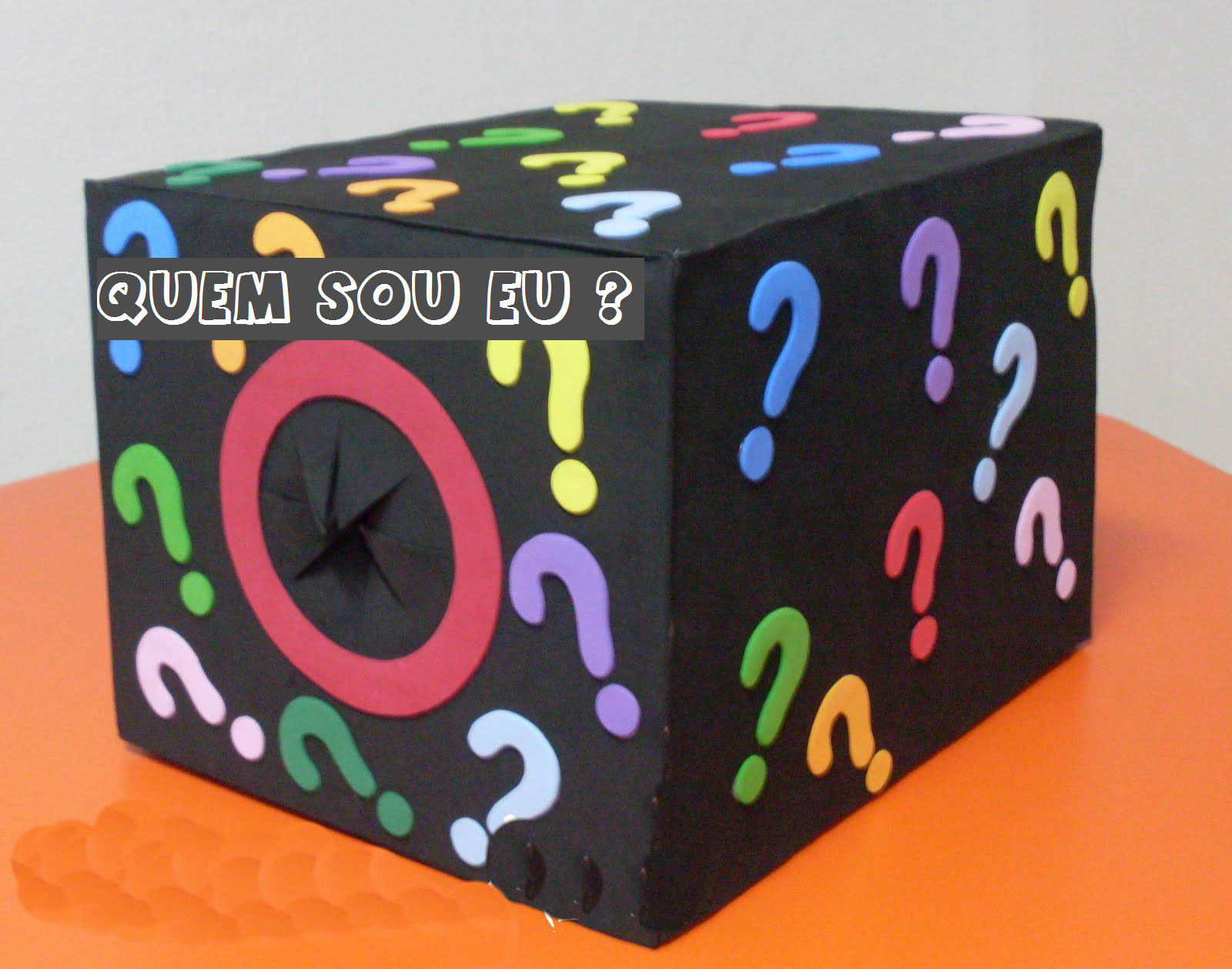 Dentro serão colocados objetos e imagens que se referem a Jesus e as crianças terão a oportunidade de colocar a mão dentro da caixa e retirar objetos, que serão as dicas de QUEM SOU EU? Para os alunos maiores pode até fazer uma competição cada um que acertar a dica tem o direito de tirar a próxima Levar para colocar dentro da caixa:Um boneco bebê (menino)Anjo (figura recortada)Uma estrela grande recortadaUma ovelha de pelúcia (representando os pastores)Vaquinha ou boizinho de brinquedo;Uma coroa (representando os reis magos)Caixa de presente.Palha (ou uma manjedoura)Figura recortada de um menino sorrindoUm pedaço de madeira e um martelo e também pregos (carpintaria de José)Um rolo bíblico Figura Colorida de Jesus e as criançasContando a HistóriaOláaaa!!Hoje vamos falar de uma criança muito especial! As dicas estão aqui na nossa caixa misteriosa e dentro tem objetos que contam a história desta criança como está na Bíblia. E eu preciso de ajuda de vocês.Quem vai ser o primeiro a tirar um objeto?(Conforme forem tirando, um a um, você conta um pedacinho da história, não importa muito a ordem)Boneco: Sou um menino! Minha mãe recebeu uma notícia que ela ia ganhar um bebe e seria um menino. Eu tenho dois pais.Anjo: quem deu a notícia que eu ia nascer foi um anjo. E no dia que eu nasci, um monte de anjo apareceu no céu e cantaram uma música. Estrela; no dia em que eu nasci apareceu uma estrela diferente e muito brilhante e linda no céu e ficou em cima do lugar onde eu nasci.Palha: eu não nasci num hospital; eu nasci num lugar muito diferente onde tinha muita palha.Vaquinha, boizinho: no lugar onde eu nasci tinha uma vacaOvelha de pelúcia: no dia em que eu nasci havia muitas ovelhas no campo e também pastores que cuidavam delas.Presente: Eu tinha dois anos e ganhei três presentes especiaisCoroa: Quando eu tinha dois anos mais ou menos recebi visitas muito importante de reis que vieram de muito longe para me ver.Menino sorrindo: quando eu era maiorzinho e fui crescendo, todo mundo gostava de mim e eu gostava de Deus, E amava muito a Deus.Madeira: meu pai trabalhava com madeira, ele fazia mesas, cadeiras, móveis. E eu gostava de ficar com ele e ajudar. Rolo bíblico: eu aprendi muito da palavra de Deus e sabia tudo!! Um dia quando eu tinha 12 anos eu respondi um, monte de perguntas bem difíceis e todas as minhas respostas estavam certas!!Figura de Jesus com crianças: Eu cresci e eu sei que Deus ama muito a cada criança e todas as crianças são especiais. QUEM SOU EU?Eu sou JESUS !! Jesus ama a cada criança. Ele disse que o reino dos céus pertence às crianças.Jesus é o filho de Deus e morreu na cruz para salvar todas as crianças!!E como Jesus era obediente. Não era uma criança chata, era gentil, era amoroso e carinhoso, assim também todas as crianças precisam ser. E quando vocês crescerem e forem adultos vocês serão grandes servos de Deus homens e mulheres que vão ajudar na igreja..., no louvor, na diaconia, na intercessão; serão pastores e pastoras... Aqui na igreja, o que você deseja ser quando você crescer.Vamos orar!ORAÇÃOObrigado meu Senhor, por seu amor, e porque sempre está comigo. E Nunca, nunca vai me abandonar. Eu acredito nas coisas boas que o Senhor tem reservado pra mim. Professor: Profetize na vida de cada criança, com unção com óleo, o futuro apostólico.Versículo      Lucas 18:16Então Jesus chamou as crianças para perto de si e disse: — Deixem que as crianças venham a mim e não proíbam que elas façam isso, pois o Reino de Deus é das pessoas que são como estas crianças.Oferta        Lucas 2:40 e 52Qual a oferta que uma criança pode dar?Criança não trabalha. Não recebe um salário. Criança é pequena. Não pode fazer muita coisa. Não é assim que algumas pessoas pensam? Mas hoje vocês vão dizer o que crianças podem fazer.QUE OFERTA Jesus entregou quando criança? Ele obedeceu ao seu pai daqui da terra, José.  Ajudava e era obediente. Era um menino bom. E Aqui na Bíblia fala que ele crescia diante de Deus e dos homens, Jesus ainda criança sabia como agradar a Deus. Que oferta hoje pode agradar a Deus?(Deixe que cada criança fale que oferta as crianças podem dar) Vamos então entregar neste mês das crianças, um oferta especial pra Deus.AtividadeDado – Quem sou eu?Colorir e montar.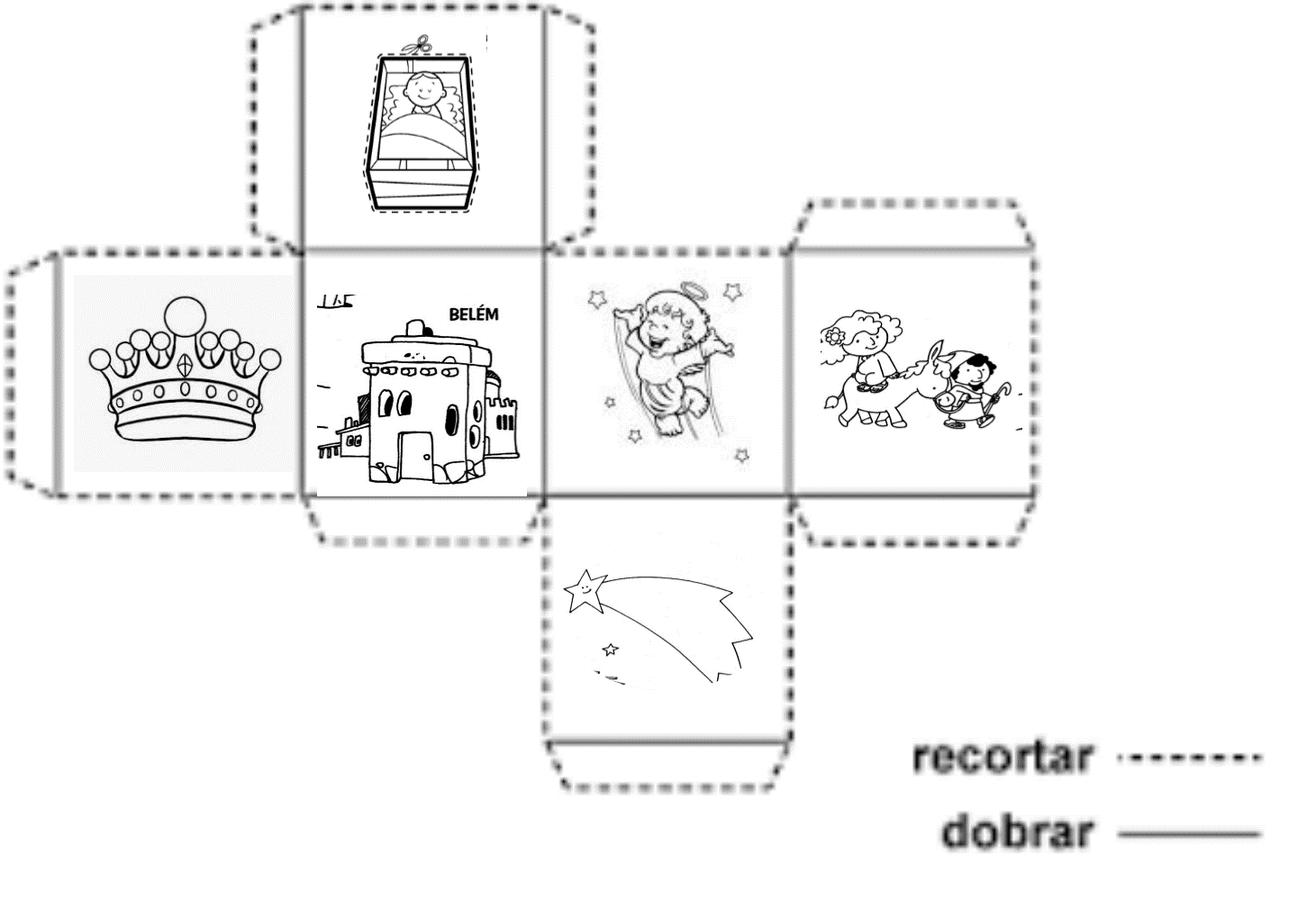 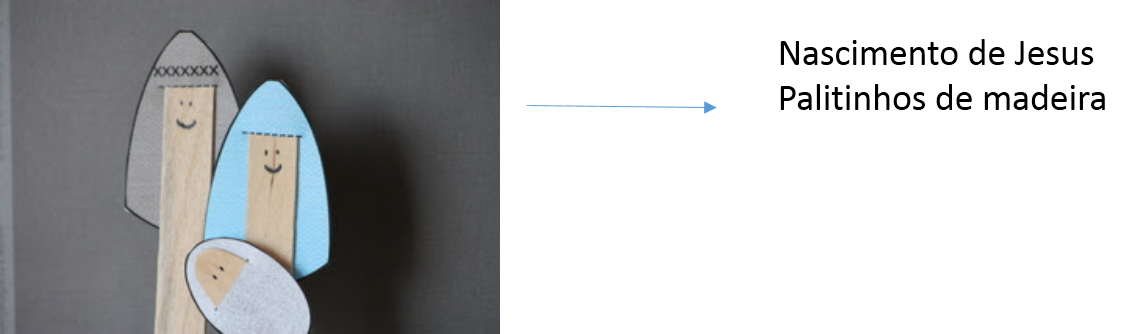 LembrancinhaA atividade (Dado ou Palitinho) + Versículo do dia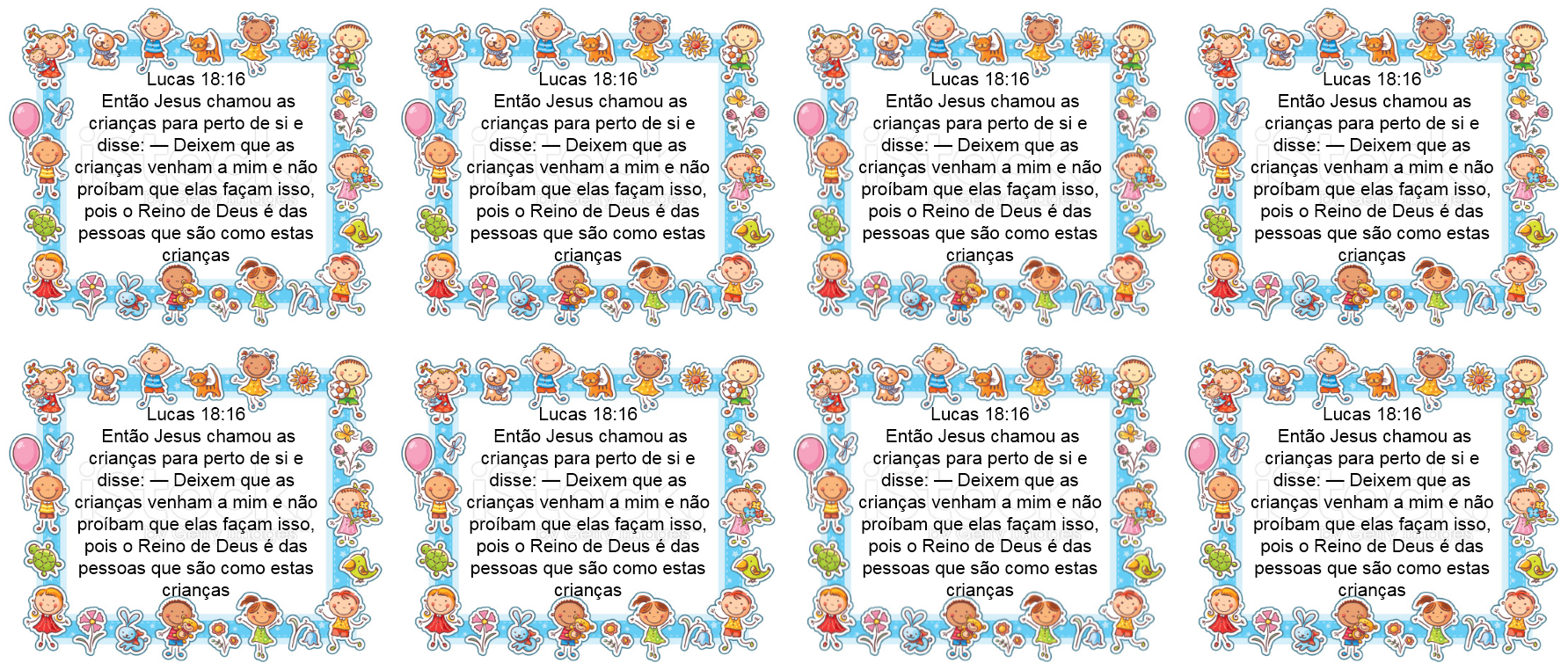 Boa Aula !!